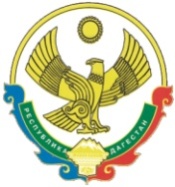 РЕСПУБЛИКА  ДАГЕСТАНСОБРАНИЕ   ДЕПУТАТОВГОРОДСКОГО ОКРУГА «ГОРОД КАСПИЙСК»368300, РД, г. Каспийск, ул. Орджоникидзе, 12, тел. 8 (246) 5-12-88, факс 8 (246) 5-12-88  сайт: kasp.info@yandex.ru.     17 октября  2017 года	РАСПОРЯЖЕНИЕ № 7«О созыве двадцать второй  внеочередной сессииСобрания депутатов городскогоокруга «город Каспийск»  шестого созыва»I.Созвать двадцать вторую внеочередную сессию Собрания депутатов городского округа «город Каспийск» шестого созыва 23 октября  2017  года  в 10-00 часов в актовом зале здания администрации городского округа «город  Каспийск».II.Внести на рассмотрение Сессии следующие вопросы:1. О проекте Решения Собрания депутатов городского округа «город Каспийск» «О внесении изменений и дополнений в Устав городского округа «город Каспийск».2. О внесении изменений в Решение Собрания депутатов городского округа «город Каспийск» № 77 от 29.12.2016 г. «О бюджете городского округа «город Каспийск» на 2017 год и плановый период 2018 и 2019 годов».3. О проекте Решения Собрания депутатов городского округа «город Каспийск» «О внесении изменений в Генеральный план городского округа «город Каспийск»».4. Об утверждении порядка расчета размера оплаты  за размещение  средств  наружной рекламы   и   информации   на   земельных участках,  зданиях,  сооружениях   и   иных объектах, находящихся    в   собственности муниципального  образования  городского округа  «город Каспийск».III.Для предварительного рассмотрения Повестки дня сессии созвать Президиум Собрания депутатов городского округа «город  Каспийск» 18 октября  2017 года в 10-00 часов в кабинете Собрания депутатов городского округа «город Каспийск».Председатель Собрания депутатов 		городского округа «город Каспийск»                                            А.Джаватов